3   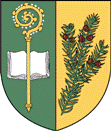 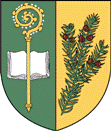   Obec TisováZasedání Zastupitelstva obce č.11 – 2019,  které se koná dne 30. října 2019, v 17. hod. na OÚPřítomni: Martina Suchomelová, Adéla Synková, Ing. Markéta Hermanová, Pavel Víšek, Josef Pánek, Ing. Ondřej Jetmar, Martin JaneckýHosté: Program:Úvod - Schválení programu zasedání zastupitelstva obce   - Ověřovatelé zápisuMobilní rozhlasÚzemní studieRozpočtové opatření č. 7Beseda se zastupitelstvem obceSraz rodáků obce Tisová v roce 2020Úprava veřejného prostoru v obci TisováOprava komunikace na PekárceVánoční koncert v kapliZpívání u Vánočního stromuRůzné	11/1	Péče o zeleň v obci 	11/2	Kontejnery a kompostéry v roce 2020K bodu č. 1.  Úvod:			Schválení programu zasedání Z.O.			Ověřovatelé zápisu: Adéla Synková, Pavel VíšekHlasování: Pro 7 hlasů, Proti 0 hlasů, Zdržel se 0 hlasůUsnesení k bodu č.1Z.O. schvaluje předložený návrh programu.Z.O. schvaluje ověřovatele a zapisovatele zápisu jednání Z.O.K bodu č. 2.  Mobilní rozhlas		Byl předložen návrh smlouvy o poskytování služeb komunikační platformy mobilní rozhlas.Hlasování: Pro 7 hlasů, Proti 0 hlasů, Zdržel se 0 hlasůUsnesení k bodu č.2Z.O. schvaluje předložený návrh smlouvy o poskytování služeb komunikační platformy mobilní rozhlas na dobu dvou let.K bodu č. 3.  Územní studieJedná se o rozparcelování pozemků v Tisové (Z16, Z17) a na Zaháji (Z24) .		Ing. Kulda- firma Tipos zaslal doplněný nový návrh.Z.O. navrhuje na Zaháji (Z24) rozšíření výjezdu na silnici Pardubického kraje.U lokality Z16 a Z17 zajistit dostatečný prostor pro inženýrské sítě.Usnesení k bodu č.3		Z.O. bere na vědomí a pokračovat v jednání bude na dalším zasedání. K bodu č. 4.  Rozpočtové opatření č. 7		Příjem finančních prostředků dotace od Pardubického kraje 27 000,-Kč na zásahové obleky pro výjezdovou jednotku hasičů a výdaj doplatek 13 000,-Kč z rezervy BÚ do celkové částky 40 000,-Kč na tyto obleky.		Hlasování: Pro 7 hlasů, Proti 0 hlasů, Zdržel se 0 hlasů		Usnesení k bodu č.4		Z.O. schvaluje rozpočtové opatření č.7. K bodu č. 5.	Beseda se zastupitelstvem obce a seniory	Beseda se bude konat 20. listopadu 2019 v 15:30 hod. na sále kulturního domu. Kulturní program MŠ a ZŠ, hudba: Jižní vítr z Chocně,                    občerstvení.	Příprava proběhne dne 19. listopadu 2019 od 17:00 hod.Usnesení k bodu č.5		Z.O. bere na vědomí.K bodu č. 6.	Sraz rodáků obce Tisová v roce 2020		Kulturní komise zajistí adresy rodáků.		Předběžný termín konání 13.6.2020 nebo 20.6.2020.Usnesení k bodu č.6				Z.O. bere na vědomí.K bodu č. 7.  Úprava veřejného prostoru v obci		Jedná se o parkovací stání u základní školy vedle pomníku.		 Stavebně dokončeno. Zbývá vyúčtování a proplacení dotace.Usnesení k bodu č.7		Z.O. bere na vědomí.K bodu č. 8.  Oprava komunikace na Pekárce		Oprava bude provedena na horní cestě od domu č.p. 11 po č.p. 107.Firma PP Group  zahájí práce začátkem listopadu.Dohoda, o opravě  byla sepsána na pracovní schůzce včetně zákresu do situace v mapě a je doplněna o vyjádření majitelky domu č.p. 72. Markéta Hermanová – střed zájmů.Hlasování: Pro 6 hlasů, Proti 0 hlasů, Zdržel se 1 hlasůUsnesení k bodu č.8		Z.O. schvaluje opravy komunikace s osazením obrubníků.K bodu č. 9.  Vánoční koncert v kapliTermín: 1. prosince 2019, hudba: Trio ConsonanzaČas  koncertu bude upřesněn.Usnesení k bodu č.9Z.O. bere na vědomí.K bodu č. 10.  Zpívání u Vánočního stromu		 Termín: 8. prosince 2019 od 17 hodin		 Zpívání se uskuteční u osvětleného stromu u rybníka naproti OÚ.Usnesení k bodu č.9Z.O. bere na vědomí.Různé		11/1	Výsadba nové zeleně v katastru obce s pomocí dotacePředseda komise životního prostředí připraví schéma nové výsadby, včetně podání žádosti o dotaci. Realizace výsadby v roce 2020.			Usnesení k bodu č.11/1			Z.O. bere na vědomí.		11/2	Kontejnery a kompostéry v roce 2020Občanům bude předložen návrh na pořízení kompostérů s možností dotace 85%. 			Usnesení k bodu č.11/2			Z.O. bere na vědomí.